Reserving a Book from the Library Catalog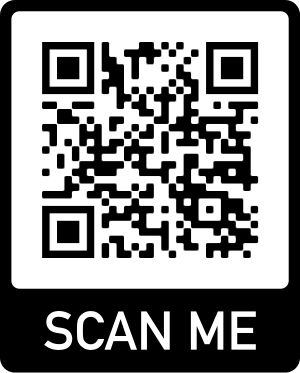 Go to the library catalog’s website: https://ush.scoolaid.net/bin/home (or scan the QR code) and click ‘Login’ in the top right corner. On the login screen, type in your 4-digit lunch code as your username; no password needed.If you do not know what kind of book you want yet, start by clicking on the green ‘Search’ tab or use the search box at the top of the screen.If you already have a book or author in mind, look for a yellow/mustard colored ‘Circulation’ tab, hover over it, and click ‘Reserve.’ A box appears asking you to Enter Name/Barcode; type your name. If more than one name appears after you click ‘OK,’ select the correct name so that you are on the correct account.On the right side of the screen will be a magnify glass icon and the words ‘Quick Title Search.’ Once you click on the quick title search, a white search box will appear. Type in your search: search terms (keyword), title or author. Once you find the book you want, you can reserve the book in one of two ways: Click on the title to find out more info about the book; under the picture of the book cover, click ‘Reserve.’ On the far right of the list of titles, under ‘Action,’ click ‘Reserve.’  The requested title should show up on the screen as ‘Item(s) to Reserve’ but you must also click ‘Reserve’ to complete the request. Make sure you see a message that states ‘This title is on Hold and will expire on (specific date).’ If you reserved a title by mistake, click the box to the far right of the title and click ‘Cancel Selected Items’ to delete the request. Mrs. Berry will do her best to deliver books to your pod on your next scheduled day of school, after you have made your request. Exceptions: her absence the previous day(s), book is too mature, book is in quarantine upon its return, or if a book is being repaired.Never remove a book from the library without permission even if you have reserved it with Mrs. Berry! The library is supervised by other teachers during the day; they are not designated (allowed), or know how to check out books. All books should be reserved online as described.Please be patient! Thank you!